 Községi Önkormányzat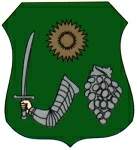                                  p o l g á r m e s t e r é t ő l   4241 Bocskaikert, Poroszlay u. 20.        : 583-453;  fax: 583-451   e-mail: polgarmester@bocskaikert.hu__________________________________________________________________________________________MEGHÍVÓBocskaikert Községi Önkormányzat Képviselő-testületének 2018. november 28-án, szerdán 800 órai kezdettel Polgármesteri Hivatal tanácstermében tartandó üléséreNapirendi pontok:Jelentés a lejárt határidejű határozatok és az átruházott hatáskörben hozott döntések végrehajtásárólElőadó: Szőllős Sándor polgármesterElőterjesztés Bocskaikert Község Önkormányzat képviselő-testületének  …/2018. (XII. . ) önkormányzati rendelete a 2019. évi átmeneti gazdálkodásról szóló rendelet megtárgyalásaElőadó: Szőllős Sándor polgármesterElőterjesztés a Bocskaikert Községi Önkormányzat 2018. évi költségvetési rendelet módosítására. (az anyag később kerül kiküldésre)Előadó: Szőllős Sándor polgármesterElőterjesztés „Bocskaikert közösségi házának megújítása” című VP6-7.2.1-7.4.1.1-16.kódszámú pályázat megvalósításához szükséges önerő összegének meghatározásáról és előleg lehívásárólElőadó: Szőllős Sándor polgármesterElőterjesztés „Települési környezetvédelmi infrastruktúra-fejlesztések” elnevezésű TOP-2.1.3-15-HB1-2016-00016 azonosítószámú projekt megvalósításához a belvízcsatorna (árok) helyeinek kijelölés (az anyag később kerül kiküldésre).Előadó: Szőllős Sándor polgármesterElőterjesztés Bocskaikerti Humánszolgáltató Központ infrastruktúrájának bővítése, fejlesztése” című TOP-4.2.1-15-HB1-2016-00007 azonosító számú projekt költségnövekedéséhez támogatási kérelem.Előadó: Szőllős Sándor polgármesterBocskaikert, 2018. november 23.								Szőllős Sándor								  polgármester